Alternatives Conference 2018 On Our Own,Transforming the Future TogetherWashington, D.C., Catholic University Conference CenterConference dates: July 29 - August 3, 2018Exhibits will be open August 1 - 2, 2018 from 8 a.m. - 6 p.m.Set up on August 1, 2018 starting at 7 a.m.Exhibitor applications are due by June 15, 2018Exhibit Space ApplicationImportant information: This exhibit application is separate from the conference registration. Exhibitors can just staff their exhibits, or may also register to attend the conference. Conference registration will give exhibitors admission to all meals. If they would like to stay in the college dorm, they are welcome to sign up for rooms. The link is on the website: www.alternatives-conference.org Exhibit space includes: One 6’ table, two chairs, and complimentary listing in theofficial conference program. Be sure to list the title of the exhibit as you want it to be printed in the program. WIFI is free in this and all university locations. The exhibits will be in the Pryzbyla Center close to the dining hall, the main meeting room, and some workshop rooms. (Additional workshops are in nearby halls.)Name of sponsoring organization (or exhibit title) for conference program:Exhibitor information:Contact Name:Company/Organization:Address:City: State: Zip Code:Email:Phone:Electricity needed:Exhibit space fees: **Alternatives 2018 is in need of sponsors for the conference. Please see https://www.alternatives-conference.org/sponsorship/ __ Mental Health Provider/Support Organization: $250 per table (by May 1, 2018) $300 per table (May 2- June 15, 2018)__ Peer Programs: $30 per table (please get your form in early as we expect exhibit spaces to sell out)Payment information: (Payment must be received with form to reserve a space.)__ Check enclosed (payable to NCMHR/Alternatives 2018) Check # ___________ Credit Card:   __ AMEX   __ Mastercard    __Visa    __ DiscoverCC# _______________________________________________________Expiration date: ________________CVC# (On the back of most cards - on the front of AMEX cards) __________Purchaser’s/Cardholder’s Name and Signature: _______________________________________________________________________ I authorize Alternatives 2018 to charge my credit card.Submit via email or mail: Email the completed application to: info@ncmhr.orgMail the completed application to:Sunny BriscoeAlternatives 2018 Conference10373 NE Hancock St, Suite 106Portland, OR 97203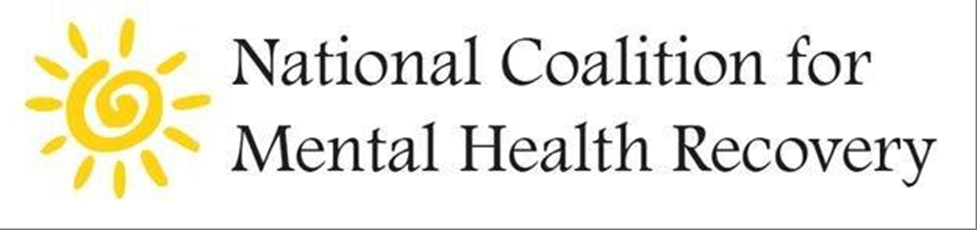 